§17104.  Exemptions to audiology and speech-language pathologyNothing in this chapter may be construed as preventing or restricting:  [PL 2007, c. 369, Pt. C, §3 (NEW); PL 2007, c. 369, Pt. C, §5 (AFF).]1.  Hearing aid dealer and fitter.  A hearing aid dealer and fitter licensed under this chapter or the holder of a trainee permit under this chapter from the fitting of hearing aids or the testing of hearing for the purpose of fitting hearing aids;[PL 2007, c. 369, Pt. C, §3 (NEW); PL 2007, c. 369, Pt. C, §5 (AFF).]2.  Individual holding valid and current credential.  An individual who holds a valid and current credential as a speech-language or hearing clinician, issued by the Department of Education, from providing services within a local educational agency or an individual employed as a speech-language pathologist or audiologist by the Federal Government, if the individual performs speech-language pathology or audiology services solely within the confines or under the jurisdiction of the organization by which that individual is employed. The individual may, without obtaining a license under this chapter, consult with or disseminate research findings and other scientific information to speech-language pathologists and audiologists outside the jurisdiction of the organization by which that individual is employed. The individual may also offer lectures to the public for a fee, monetary or other, without being licensed under this chapter. The individual may additionally elect to be subject to this chapter; or[PL 2007, c. 369, Pt. C, §3 (NEW); PL 2007, c. 369, Pt. C, §5 (AFF).]3.  Physician.  A physician or osteopathic physician licensed by this State from testing, diagnosing and treating medical problems related to disorders of language, speech or hearing, nor permitting a speech-language pathologist or audiologist to practice medicine, surgery or other healing arts.[PL 2007, c. 369, Pt. C, §3 (NEW); PL 2007, c. 369, Pt. C, §5 (AFF).]4.  Individual enrolled in course leading to degree. [PL 2007, c. 695, Pt. A, §40 (RP).]An individual who is enrolled in a course of study leading to a degree in speech-language pathology or audiology at an accredited college or accredited university is exempt as long as such activities and services constitute a part of the course of study.  [PL 2007, c. 695, Pt. A, §39 (NEW).]SECTION HISTORYPL 2007, c. 369, Pt. C, §3 (NEW). PL 2007, c. 369, Pt. C, §5 (AFF). PL 2007, c. 695, Pt. A, §§39, 40 (AMD). The State of Maine claims a copyright in its codified statutes. If you intend to republish this material, we require that you include the following disclaimer in your publication:All copyrights and other rights to statutory text are reserved by the State of Maine. The text included in this publication reflects changes made through the First Regular and Frist Special Session of the 131st Maine Legislature and is current through November 1, 2023
                    . The text is subject to change without notice. It is a version that has not been officially certified by the Secretary of State. Refer to the Maine Revised Statutes Annotated and supplements for certified text.
                The Office of the Revisor of Statutes also requests that you send us one copy of any statutory publication you may produce. Our goal is not to restrict publishing activity, but to keep track of who is publishing what, to identify any needless duplication and to preserve the State's copyright rights.PLEASE NOTE: The Revisor's Office cannot perform research for or provide legal advice or interpretation of Maine law to the public. If you need legal assistance, please contact a qualified attorney.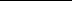 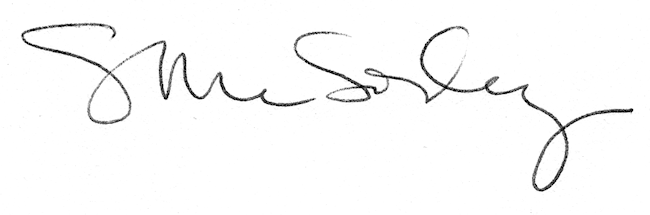 